TEMPLATE COVID-19 RISK ASSESSMENT –  STAGE 4 RETURN TO COMMUNITY NETBALLThis template covers competition modified rules only and is for organising a league or other competition. If using for training the Stage 4 (Risk Assessment Modified Training) must be used.What is COVID-19?Coronavirus disease 2019 (COVID-19) is a respiratory illness that affects your lungs and airways. It is caused by a virus called Coronavirus and affected individuals can display a range of symptoms from mild to severe illness and death for confirmed cases. Affected people can also be entirely asymptomatic. Transmission is by respiratory droplets and direct contact. This Risk Assessment template must be considered alongside current Government guidance as well as guidance from England Netball. Netball Organisations should also consider their existing Health & Safety documents alongside this and this should be kept under continual review. The COVID-19 Officer for your club, league, county or region will need to ensure that this risk assessment remains up to date and in line with both latest Government guidance as well as England Netball’s latest guidance. Our competition name: Medway Netball League Senior & Junior NetballOur COVID-19 Officer is: Chris OlivaresWho is carrying out this assessment? Hazel SkinnerThis activity takes place at : Rainham Girls SchoolDate of the Risk Assessment 15 November 2020We will review this risk assessment next on: 2 weeks after resumption of Senior and Junior NetballWhat are the Risks?Who might they affect?General controls to be put in placeActivity specific controls to be put in placeWho will be responsible to action?When does it need to be actioned by?Is it complete?For some people, the risk of COVID-19 is higherPlayers, coaches, officials, volunteers, parentsHigh risks groups are aware of the risks involved in netball and have access to the personal risk assessment Participants have the choice if they would like to attend sessions and ‘opt in’ to activityThere is no pressure from coaches, volunteers or other players to participate in competitionLink to be put on the League website to Government and England Netball GuidelinesTeams to be contacted and asked if their players wish to take part in some friendly games using the modified rules.All games will be friendly and attendance voluntary. Advice to be given on application form for those taking part in the friendly gamesKaye JenkinsDivisional RepsDivisional Reps21.09.2014.09.2014.09.20CompleteCompleteCompleteRisk of someone attending who is displaying symptoms of COVID-19 or living with someone displaying symptoms Players, coaches, officials, volunteers, parentsProvide clear information to all participants of potential COVID-19 symptomsEnsure pre-travel health screening is undertaken prior to travelling to activityUndertaken a further health screening before entry into sessionAny individual displaying symptoms advised to return home, self-isolate and apply for a test online or call 119 Advice sheet to be developed and circulated to teams.  Made available on the League website and provide link to Government guidelines.As aboveAs aboveAll players, officials on the courts are required to use the NHS Covid App and sign in to the NHS Covid QR code as part of the Covid Related Rules.CommitteeDivisional Reps & Umpiring Rep28.09.20October 2020CompleteCompleteTransport to and from competition  Players, coaches, officials, volunteers, parentsCar sharing outside of household is not permittedAdherence to Government guidance on travel and public transportAdvice sheet to be developed and circulated to teams.  Made available on the League website and provide link to Government guidelines.Advice sheet to be developed and circulated to teams.  Made available on the League website and provide link to Government guidelines.CommitteeAs above28.09.20As aboveCompleteCompleteDroplet transmission Players, coaches, officials, volunteers, parents, members of public at venueMaximum of 30 people per netball court (inc players and coaches/volunteers/officials)Reminders to maintain social distancing on arrival at venueCongregating before or after competition matches is not permitted.One way systems in place to manage entry and exit onto courtConing off of car park adjacent to pavilion for exit from the courts and to access road in place.Name & contact detail of anyone in attendance collected/processed for Test and Trace purposes (stored for minimum 21 days in line with Data Protection Act 2018 and GDPR principles)All competition matches uses  COVID-19 rule modificationsNetball sessions limited to maximum duration of 60 minsBeginner players continuously reminded of modificationsCircle players reminded more regularly Match officials, team bench and scorers positioned at least 2m apart or 1m+ where this is not possible.Parents and spectators  remain socially distanced and gather in groups of no more than sixShouting is not permitted.Team huddles are not permitted.Where multiple courts are used, run off must be 2m between courts and social distancing needs to be possible for non playing roles.For each session every other court to be used, maximum of 4 courts with a maximum of 30 people per netball court to enable appropriate social distancing by players not involved in play, coaches, volunteers and officials.Video and advice sent to teams & umpires regarding social distancing.As aboveSignage in place and information relayed to teams via video and contained in the Covid Related Rules.Coning will be in place by the venue Site Team.All persons using the courts are required to have current EN membership and sign in on the MNL NHS Covid QR code for Test and Trace purposes on laminated notices located on the courts and to the fence outside the courts.  This should be done by parent/guardian if under 16 years of age.  Included in Covid Related RulesGames are 4 x 10 minute quarters.Umpires/Captains to remind teams and summarise rule modifications at the beginning of each game.As aboveAll players not involved in play to remain in the neighbouring court not being used and to maintain social distance.Teams will be requested not to bring spectators and for parents where possible to drop off and go.  No parent or spectator to be in the court or controlled area in front of the pavilion - but to remain in the outside space.Advice sheet to be circulated to teams, officials, coaches and available on League website.As aboveEvery other court is used so that there is an empty court next to games being played to allow social distancing for non-playing roles.CommitteeCommitteeCommitteeCommitteeCommitteeOctober 2020October 2020October 2020October 2020October 2020CompleteCompleteCompleteCompleteCompleteFomite transmission via surfaces in venue Players, coaches, officials, volunteers, parents, members of public at venueConfirm with venue operator the procedures for the movement of and cleaning of any equipment such as netball posts (and any other large equipment items used at the facility such as tennis post and football goals) Confirm with venue operator rigorous and regular cleaning processes are in place.Confirm with venue operator rigorous cleaning procedures for high contact touch points are in placeRegular disinfection of such heavily used areasEnsure that venue adheres to PHE Guidance COVID-19 Cleaning in a non-healthcare setting in the instance of a confirmed case of COVID-19 from a user of the facility.There is no equipment movement requirement for any members of the LeaguePavilion closed except for toilet facilities and for Junior League committee members on a Saturday to access equipment cupboard and buzzer including take payments, which are regularly cleaned by venue provider.  Additional cleaning arranged by the venue provider. Touch points will be doors in the pavilion to access the toilets, which are to be left open where possible for duration of netball session, viral cleaning materials will be made available in the pavilion for the Junior League.As above undertaken by venue provider.School venue has its own risk assessment and cleaning processes in place as required following Government Guidelines.Fomite transmission via equipmentPlayers, coaches, officials, volunteers  and parentsHand hygiene protocols in place prior to attendance and upon arrival Hand sanitiser and wipes to be available during sessionsAll equipment including posts to be sanitised before and after each matchBibs not shared if possibleInclusion of hand hygiene and ball sanitisation breaks every 15 minutesSanitise post if players touches before play resumesWater bottles and whistles must not be shared and any left at end of matches should be disposed ofSuitable waste facilities available to dispose wipes and sanitisation materialsScoresheets or paperwork must not be shared or signed by othersNo payments to be made via cash for fees (contactless only)Hand hygiene protocols included in the advisory video and part of the Winter Rules circulated to all teams and umpires.All players, coaches and officials using the court areas required to bring their own hand sanitiser Additional hand sanitiser available for Junior League teams on a Saturday in the pavilion.Included in the Winter rules and video sent to all teams and umpires.Advice sent to all teams regarding Covid precautions.Included in the Covid Related Rules and video sent to all teams and umpires. Games to be 4 x 10 minute quarters with additional time given after each quarter to allow player/officials/ coaches for hands and balls to be sanitised.Teams required under Covid Related rules to provide means of sanitising the post if required during play.Information included on the Advice sheet for teams, umpires -  for water bottles and whistles not to be shared and any left on the side of the court after the end of the game will be disposed of by the venue provider.Bins are provided on the edge of the courts by the venue provider.Games are all friendly therefore no requirement for the umpire to sign or handle result cards.Senior League payments are upfront and by BACs or cheque.  Junior League payments also moving to BACs and umpires for Junior League to be paid monthly by BACs.Airborne transmissionPlayers, coaches, officials, volunteers and parentsWhere possible, competition matches should be conducted outdoors, providing there are acceptable facilities available and weather conditions allow. If indoor facilities are the only available option, the following must be in place:Adequate ventilation - a target ventilation rate of 20l/s/p is achieved. Ventilation systems to provide 100% fresh air, not re-circulated air from space to space.Non-surgical face coverings must be worn in indoor venues by coaches and non-active attendees e.g. first aider, scorer, substitutesWhere possible open windows and doors. Doors may need to be propped open unless they are fire doors which remain closed.The Senior and Junior League teams play netball on outside courts only.Medway Emeralds train in the hall.All doors to the hall are to be left open during the netball training sessions.Medway Emeralds CommitteeCompetition and common netball behaviours Players, coaches, officials, volunteers and parentsTwo umpires are required to ensure adherence to the modified rulesModifications and non permitted common netball behaviours are communicated prior to competition commencing Players are briefed again at the beginning of matchesBeginner players and circle players are prompted more frequentlyIncluded in the Covid Related Rules.Video and advice sheet provided to teams and umpires to explain rule modifications. A virtual umpiring meeting arranged before the start of the Winter season for all umpires in the MNL to go through the advice.Advice sheet provided to umpires as a reminder to brief players before each game.As above.CommitteeUmpiring RepOctober 2020October 2020CompleteCompleteToilets and changing roomsPlayers, coaches, officials, volunteers and parents Work with venue operator to ensure rigorous cleaning of toilet facilities and other communal areas are in place regularlyPlayers arrive ready to play, use of changing room is not permittedThorough hand washing after use of toilet facilities is encouragedHand sanitiser to be available on courts so use of toilets is not needed for hand washingUndertaken by venue provider.Changing room facilities at the venue will not be open. Video and advice sheet provided to teams, and umpires requires them to arrive ready to play.Signage is clear throughout the venueAll players and umpires asked to bring their own hand sanitiser as part of Covid Related Rules.  Additional hand sanitiser provided in the pavilion for the Junior League on a Saturday.An injury is sustained whilst social distancing is in place Players, coaches, officials, first aiderHands to be sanitised before and afterFirst aid to be administered with non-surgical face mask and glovesFollow guidance as per St Johns AmbulanceComplete accident formEnsure any waste is disposed of safelyAdvice sheet provided to teams, coaches and umpires to provide advice on sanitising hands.All teams advised to provide their own first aid kit with suitable PPE.Accident forms provided in folder in the corridor at the venue and on the website.Waste bins provided around the courts and pavilion by the venue provider.CommitteeOctober 2020CompleteBreaches to Government and England Netball guidancePlayers, coaches, officials, volunteers and parentsInformation shared in advance to avoid unintentional breachesPlayer reminders in placePersistent, intentional  breaches dealt with via league disciplinary processIf activity cannot be safely managed, cease activityLatest advice provided to teams and umpires by email, also on the League website and League social mediaCovid Related Rules and advice sheet provided to teams, and umpires to provide safety advice.Senior and Junior League disciplinary procedure in place.Regular MNL Committee meetings to review activity sessions and adapt where necessary.  Opportunities for teams, officials and others to feedback any suggested changes via League website or divisional representatives.CommitteeOctober 2020Complete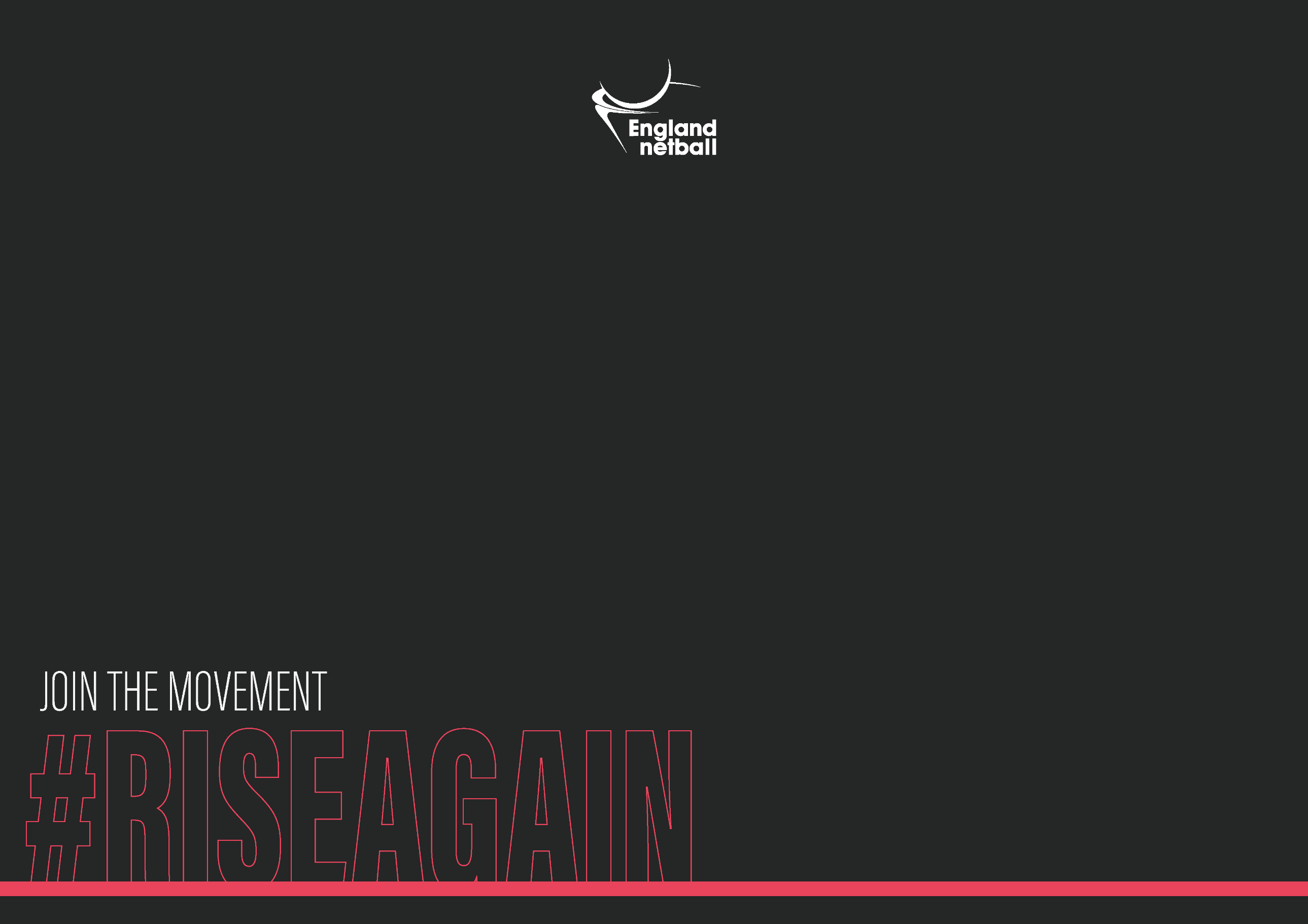 